GESÙ LA NOSTRA GUIDA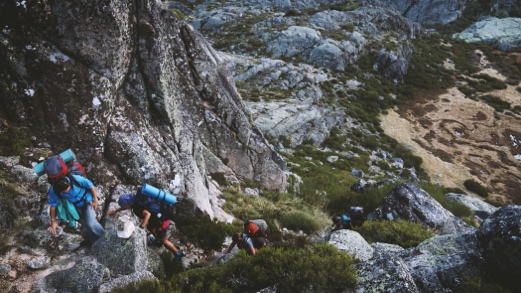 ADORAZIONE:Isaia 48: 17; Salmo 32: 8; Salmo 73: 24CONFESSIONE:Salmo 25: 5RINGRAZIAMENTO:Geremia 31: 9; Giovanni 10: 27Appunti personali:INTERCESSIONE:Salmo 31: 4; Isaia 42: 16Appunti personali: 